When working with Power BI, consider the different types of users who might interact with your reports. You can create reports that are easily navigated and understood by keyboard or screen reader users. Such reports enable users who might have visual or physical impairments to benefit from your reports.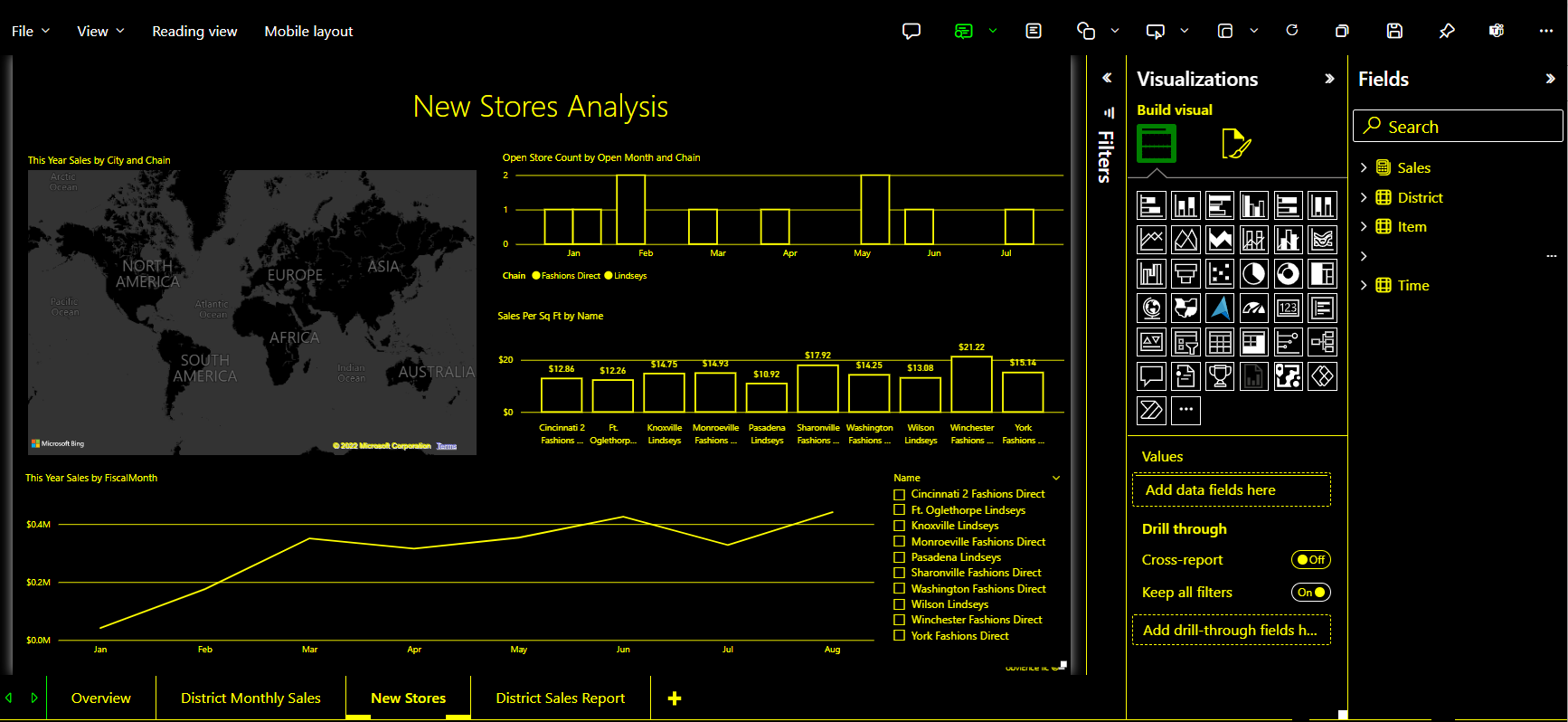 This article provides an overview of Power BI and accessibility. Other articles provide guidance, and tools, which can help you create great reports with accessibility in mind.Universal designUniversal design is the design of products that are usable by as many people as reasonably possible, without the need for special adaptation or specialized design. When creating reports or experiences in Power BI, it’s important to consider the needs of your users. Designing an accessible experience won't only benefit your end users who might have hearing, motor, cognitive, or visual impairments. It can also help all the end users in your organization. Power BI gives you the tools to make and consume accessible reports. It’s up to you, as a report creator, to use those tools to improve everyone’s experience.Accessibility standardsPower BI is committed to the following accessibility standards. The standards help ensure that your Power BI experiences are accessible to as many people as possible. When you build accessible reports or dashboards, that content is accessible for anyone who views them using Power BI Mobile.WCAG 2.1Web Content Accessibility Guidelines (WCAG) help make web content accessible to people with disabilities. The following are key principles of the guidelines:Perceivable. Information and user interface components must be presentable to users in ways they can perceive.Operable. User interface components and navigation must be operable.Understandable. Information and the operation of user interface must be understandable.Robust. Content can be interpreted by a wide range of user agents including assistive technologies.US Accessibility ConformanceUS Accessibility Conformance requires governments and federal agencies to make their electronic and information technology accessible to people with disabilities.EN 301 549EN 301 549 is the Harmonized European Standard for Accessibility requirements for Information and Communication Technology (ICT) products and services.Conformance DocumentationTo find updated conformance reports, search for Power BI in the Microsoft Accessibility Conformance PortalMicrosoft: Our commitmentWe are committed to create and grow usage of accessible technology, expand skilling and hiring opportunities for people with disabilities, and advocate for policies that advance accessibility as a fundamental right.